Interne EvaluationEvaluationsberichtMärz 2014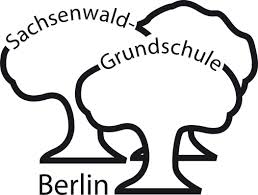 06G14							Sachsenwald-Grundschule							Sachsenwaldstraße 20 - 21							12157 Berlin							Sekretariat@sachsenwald-grundschule.deSchulleitung:  			Kornelia Weyand		       			komm. Schulleiterin					Konrektor: NNEvaluationsteam: 		          	Sonka Hecker (Lehrerin)			  		Christine Kislewsky (Lehrerin)					Felicitas Bothe-von Richthofen (Lehrerin)					Julia Wehr (Lehramtsanwärterin)					Frau Mühlan (Elternvertreterin)					Herr Hähre (Elternvertreter)Evaluationsberaterin:		Frau RodewaldInhaltsverzeichnisVorwort 	S. 3Auflistung der Qualitätsbereiche, der Beteiligten 
sowie der Methoden und Instrumente 	S. 5Angaben zu Methoden, Instrumenten und Ergebnissen 
der internen Evaluation 	S. 6Bereich: Unterrichtsentwicklung	S. 6Ausgangsbedingungen	S. 6Qualitätsmerkmal 	S. 6Entwicklungsziel/Kriterien 	S. 7Wahl der Untersuchungsmethoden	S. 9Ergebnisse 	S. 10Schlussfolgerungen und Konsequenzen 
für die Fortschreibung des Schulprogramms 	S. 19Bereich: Professionalität der Lehrkräfte 	S. 20Ausgangsbedingungen 	S. 20Qualitätsmerkmal 	S. 20Entwicklungsziel/Kriterien 	S. 21Wahl der Untersuchungsmethoden 	S. 22Ergebnisse 	S. 23Schlussfolgerungen und Konsequenzen 
für die Fortschreibung des Schulprogramms 	S. 29Allgemeine Schlussfolgerungen und Konsequenzen 
für die Fortschreibung des Schulprogramms	S. 30Kommunikation der Ergebnisse	S. 32Verfahrensweisen zum Umgang mit den erhobenen Daten 	S. 32Quellenverzeichnis 	S. 33Anhang 	S. 33Lehrerfragebogen 	S. 34Schülerfragebogen 	S. 39Elternfragebogen 	S. 42Fragebogen Lehrer „Innere Differenzierung“ 	S. 47Arbeitsgruppe Unterrichtsentwicklung 	S. 49VorwortLeitbild der Sachsenwald-GrundschuleIm März 2009 fand die letzte Evaluation der Sachsenwald-Grundschule durch die Steuergruppe statt. Diese ergab, dass die Sportbetonung von allen erwünscht ist, die Beratung der Schüler aber noch Entwicklungspotential birgt, dass für die gewaltfreie Erziehung eine Sozialpädagogin an der Schule zielführend wäre, dass der Förderunterricht gut ist, aber noch optimiert werden könnte und dass Eltern mehr in das Schulleben einbezogen werden sollten. So kam eine Schulsozialarbeiterin an die Sachsenwald-Grundschule und eine Förder- und Forderschiene mit Diagnoseverfahren wurde fest installiert.Nach aufwändigen Themenelternabenden von Lehrern und Eltern mit Diskussionen über die Hauptsäulen der Schule (Sportbetonung, Förderunterricht, gewaltfreie Erziehung, gemeinsame Verantwortung) fanden 2011 Befragungen von Eltern, Lehrern und Schülern statt. Im Winter/Frühjahr 2012 wurde das Schulprogramm durch die Steuergruppe komplett neu überarbeitet (siehe Schulprogramm, 3. Auflage). Im September 2012 erfolgte dann die Schulinspektion. Im Inspektionsbericht zeigten sich folgende positive Besonderheiten:engagiertes SchulleitungshandelnEinbeziehung von Eltern sowie Schülerinnen und Schülern in die Schulentwicklungdifferenzierte Kursangebote zum Fördern und Fordern für die Jahrgänge 4 - 6Angebote zur Bewegungsförderung der Schülerinnen und Schüler mit vielfältigen ArbeitsgemeinschaftenEntwicklungsbedarf der Schule wurde festgestellt in den Bereichen:Kommunikationskultur des Kollegiumskonzeptionelle Weiterentwicklung und breitere Verankerung des Sportprofils in der SchulgemeinschaftUnterrichtsentwicklung in den Bereichen selbstständigen, kooperativen und problemorientierten Lernensvertiefende Auseinandersetzung mit den Grundanliegen einer inklusiven SchuleDas Grundanliegen der inklusiven Schule und die damit zusammenhängende Unterrichtsentwicklung wurden als Hauptentwicklungspunkte gesehen und entsprechende Maßnahmen eingeleitet. Es fanden Fachkonferenzen, Studientage und schulinterne Fortbildungen zu den genannten Themen statt, eine „Inklusion-vor-Ort-Steuergruppe“ wurde gebildet, die Konrektorin wurde zur Multiplikatorin „Sonderpädagogische Förderung in der Inklusion" fortgebildet und zwei Sonderpädagoginnen erhielten feste Stellen an der Schule.Auch das Schulprofil als sportbetonte Grundschule wurde in der Schulgemeinschaft stärker verankert. So wurden in der Stunde für die sportbetonten Schüler besonders psychomotorische Fähigkeiten geschult, breitensportliche Wettbewerbe durch die Klassengemeinschaft und Eltern unterstützt und die Ergebnisse in der Eingangshalle präsentiert. Es fanden viele Fortbildungen im Bereich Sport statt.Diese Evaluation 2014 beschäftigt sich deshalb schwerpunktmäßig mit dem Bereichen Unterrichtsentwicklung und Kommunikationskultur (Lehrer-Eltern-Schülerfragebögen). Viele Entwicklungsziele wurden erreicht. So werden Lernstände, zusätzlich zu den Klassenarbeiten, inzwischen screeningmäßig zur Diagnose halbjährlich erhoben, es werden mehr Förderpläne erstellt als zuvor, es werden zunehmend Lernmaterialien differenziert, den Kindern stehen jederzeit zusätzliche Hilfsmittel zur Verfügung (jede Klasse bekam Lexika und einen PC, viele differenzierende Lernmaterialien wurden in Eigenarbeit hergestellt), Kinder organisieren Lernprozesse, z.B. das Lernen von Gedichten und Vokabeln selbst, benutzen anlassbezogen selbstständig Wörterbücher und beschaffen sich zusätzliche Informationen zum Unterricht. Auch die Partner- und Gruppenarbeit wurde fester Bestandteil des Unterrichts und weiterentwickelt. Die Schüler kooperieren und unterstützen sich regelmäßig gegenseitig.Im Bereich der Teamarbeit profitieren immer mehr Lehrer-Erzieher-Sonderpädagogen-Teams von der Arbeits- oder Verantwortungsteilung. Kinder und Eltern nehmen die gute Absprache der Lehrer miteinander wahr, es existieren feste Ansprechpartner bei den Sonder- und Sozialpädagoginnen.So entwickelt sich Schule täglich weiter.An dieser Stelle möchten wir den vielen engagierten und Eltern und Kollegen danken, die dieses Evaluationsprojekt durch ihre Mitarbeit unterstützt und ermöglicht haben, sowie unserem ehemaligen Schulleiter, Herrn Bobusch, der es noch bis Dezember auf den Weg gebracht hat.Ganz besonderer Dank gilt Herrn Hähre, einem engagierten Vater, der die Fragebögen programmiert und mit Token versehen hat und Frau Wehr, unserer Studienreferendarin, die uns ihr Können im Bereich der grafischen Darstellungen zur Verfügung stellte.Kornelia Weyand, Sonka HeckerAuflistung der Qualitätsbereiche, der Beteiligten sowie der Methoden und Instrumente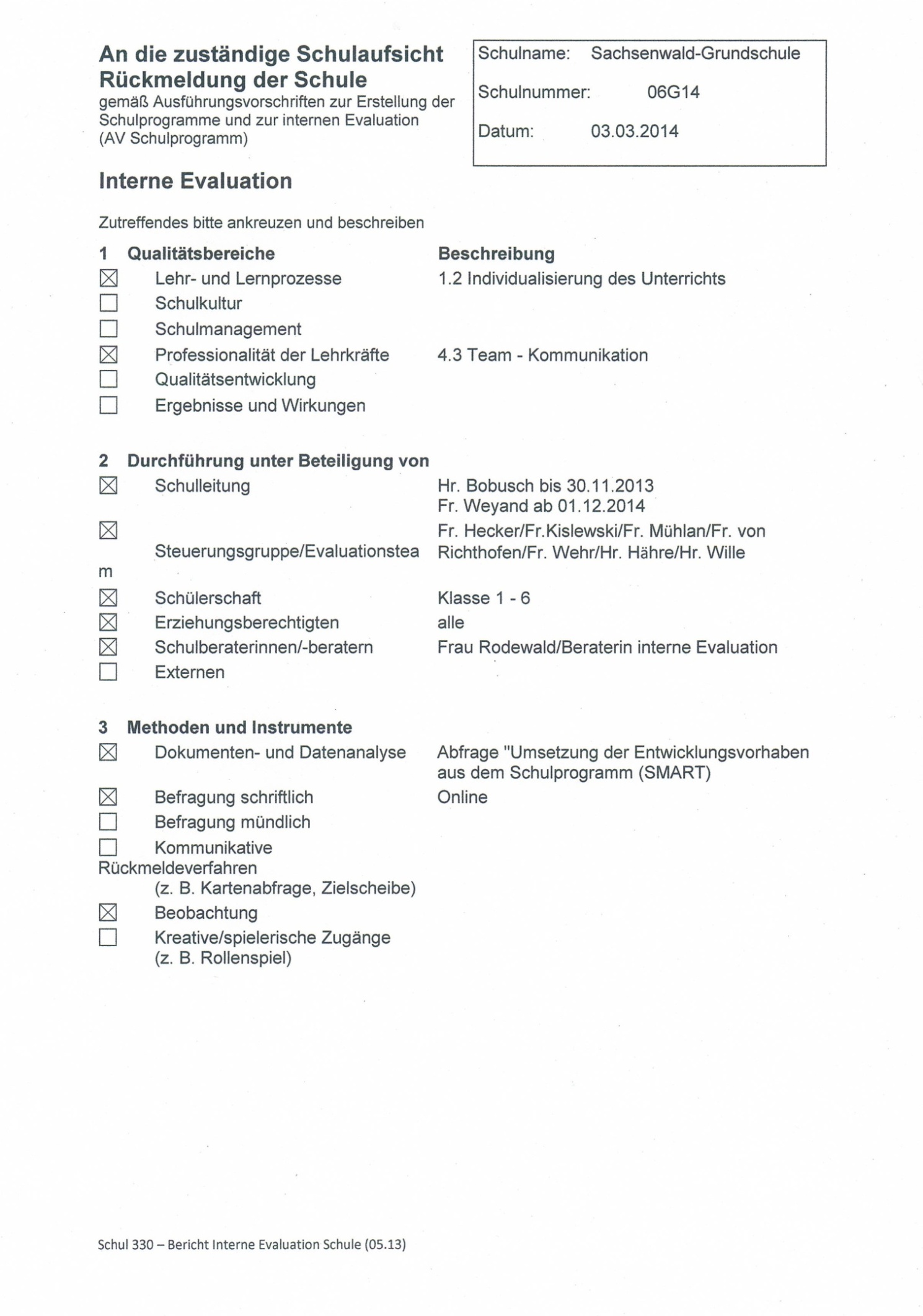 2. 	Angaben zu Methoden, Instrumenten und Ergebnissen der internen Evaluation2.1	Bereich: Unterrichtsentwicklung2.1.1 	AusgangsbedingungenIm Schulprogramm (April 2012) der Sachsenwald-Grundschule heißt es im Rahmen der Entwicklungsvorhaben im Bereich Unterrichtsentwicklung (siehe 5.2.5):„Selbst- und Verantwortungsbewusstsein, Kreativität und Leistungsbereitschaft werden im Unterricht aller Klassenstufen verbindlich durch Team-, Gruppen-, Partnerarbeit sowie Wochenplanarbeit, Werkstätten, Projekte, Rollenspiele und Theateraufführungen gefördert.“Sowie unter Punkt 5.3.1 Fördern und Fordern/Bestand:„Im Regelunterricht bieten wir geleitete, selbstgesteuerte und gemeinschaftliche Lern- und Arbeitsphasen an. Ein angemessen hoher Anteil an Schüleraktivität wird eingeplant. Es bestehen umfangreiche Differenzierungsangebote und individuelle Leistungsanforderungen.“Im Bericht zur Schulinspektion (September 2012) wird u.a. der Entwicklungsbedarf der Schule innerhalb der Unterrichtsentwicklung in den Bereichen selbstständiges, kooperatives und problemorientiertes Lernen gesehen, sowie in der vertiefenden Auseinandersetzung mit den Grundanliegen einer inklusiven Schule.Basierend auf den im Bericht zur Schulinspektion genannten Entwicklungsbedarf und den dazu passenden Aussagen der im Schulprogramm aufgeführten Entwicklungsvorhaben hat die Arbeitsgruppe „Unterrichtsentwicklung“ einen Ziel-Maßnahmen-Verantwortliche-Terminierungsplan erstellt (siehe Anlage; Entwurf 21.01.2013). Die in diesem Plan genannten Ziele und Maßnahmen bildeten die Grundlage für die in den Schüler-, Eltern- und Lehrerfragebögen aufgeführten Fragen.Die Bereiche Individualisierung von Lernprozessenproblemorientiertes Lernen selbstständiges Lernen undkooperatives Lernenwurden neben dem zweiten großen Entwicklungsfeld der Kommunikationskultur wesentlicher Bestandteil der Fragebögen.Der Qualitätsbereich Q2 Merkmal 2.2 „Didaktisch-methodische Stimmigkeit und innere Differenzierung“ wurde mittels eines Fragebogens bei den Lehrern ermittelt.2.1.2	QualitätsmerkmalDas Evaluationsvorhaben ist entsprechend dem Handlungsrahmen Schulqualität in Berlin dem Qualitätsmerkmal „Unterrichtsgestaltung“ und im Besonderen dem Qualitätskriterium „Problemorientierung“ zuzuordnen:„Damit Schülerinnen und Schüler Kompetenzen erwerben können, muss der Unterricht problem- und anwendungsorientiert sein.“ (vgl. Handlungsrahmen, S. 10)2.1.3 	Entwicklungsziel / KriterienDie Fragestellungen für das Evaluationsvorhaben lauten:Werden die Lernangebote in Anforderung und Umfang differenziert und den individuellen Lernvoraussetzungen der SuS angepasst?Findet an der Sachsenwald-Grundschule in den einzelnen Fächern problemorientiertes, selbstständiges und kooperatives Lernen statt?Ziel dieses Evaluationsvorhabens ist die Überprüfung, ob der Unterricht didaktisch und methodisch auf die Lernvoraussetzungen der SuS abgestimmt ist und in allen Fächern differenzierte und ggf. individualisierte Schüleraufgaben bereitgestellt werden. (Erfolgskriterium 1 – 5)Weiterhin ist das Ziel des Evaluationsvorhabens für die einzelnen Fächer das Vorhandensein von selbstständigem, problemorientiertem und kooperativem Lernen zu ermitteln und Konsequenzen für die weitere Durchführung zu ziehen. (Erfolgskriterium 6 – 10).Die Erfolgskriterien und Indikatoren des Evaluationsvorhabens:Erfolgskriterium 1Im Unterricht sind die Lernangebote in Anforderung und Umfang differenziert und den individuellen Lernvoraussetzungen der SuS angemessen.Indikator 1Das Ziel ist erreicht, wenn häufig Lernangebote in Anforderung und Umfang differenziert und den individuellen Lernvoraussetzungen der SuS angemessen durchgeführt werden.Erfolgskriterium 2In den Fachkonferenzen werden Differenzierungsmaßnahmen regelmäßig thematisiert bzw. abgesprochen.Indikator 2Das Ziel ist erreicht,wenn in Fachkonferenzen regelmäßig Differenzierungsmaßnahmen besprochen und festgehalten werden.Erfolgskriterium 3Die Lernstände der SuS werden regelmäßig und geg. anlassbezogen erhoben.Indikator 3Das Ziel ist erreicht,wenn die Lernstände mindestens halbjährlich erhoben werden.Erfolgskriterium 4Auf der Grundlage der Ergebnisse der Lernstandserhebungen werden individuelle Lern- und Förderpläne erstellt.Indikator 4Das Ziel ist erreicht,wenn alle SchuS mit Bedarf in den Fächern Deutsch und Mathematik einen individuellen Lernplan und SuS mit Förderbedarf im Bereich emotional-soziale Entwicklung einen Förderplan haben.Erfolgskriterium 5Stufenteams tauschen gelungene differenzierte Projekte miteinander aus.Indikator 5Das Ziel ist erreicht,wenn gelungene leistungsdifferenzierte Projekte mit anderen Kollegen ausgetauscht werden. Erfolgskriterium 6Im Unterricht kommen problemorientierte Ansätze oder Fragestellungen zum Tragen. Indikator 6Das Ziel ist erreicht,wenn in allen Fächern regelmäßig problemorientierte Fragestellungen gezielt eingesetzt werden.Erfolgskriterium 7Im Unterricht stehen den SuS geeignete Hilfsmittel und Lernmaterialien zur Verfügung.Indikator 7Das Ziel ist erreicht,wenn 90 % der Lehrer sagen, dass den SuS im Unterricht stets zusätzliche Hilfs- und Lernmaterialien zugänglich sind.Erfolgskriterium 8Im Unterricht findet eigenständige Organisation von Lernprozessen statt.Indikator 8Das Ziel ist erreicht,wenn 80 % der Lehrer sagen, dass im Unterricht die eigenständige Organisation von Lernprozessen stattfindet.Erfolgskriterium 9Die selbstständige Beschaffung von Informationen zum behandelten Thema findet regelmäßig statt.Indikator 9Das Ziel ist erreicht,wenn 80 % der Lehrer sagen, dass die selbstständige Beschaffung von Informationen zum behandelten Thema regelmäßig stattfindet.Erfolgskriterium 10Die SuS kooperieren im Unterricht miteinander.Indikator 10Das Ziel ist erreicht,wenn 80 % der Lehrer sagen, dass die SuS im Unterricht miteinander kooperieren.2.1.4	Wahl der UntersuchungsmethodenEs wurden drei verschiedene Gruppen mithilfe von Fragebögen befragt:LehrerSchülerElternDie Steuergruppe hatte für jede Gruppe einen Fragebogen entwickelt. Ein Elternvertreter der Steuergruppe stellte die Fragebögen online und achtete auf die datenschutzrechtlichen Vorschriften.Die Erfolgsindikatoren wurden mit zu erreichenden Prozentzahlen oder Häufigkeiten definiert.Die SuS der Klassenstufen 1 und 2 bekamen den Fragebogen als Papiervorlage ausgehändigt. In Kleingruppen mit Hilfe von Erziehern und Lehrern wurden den SuS die Fragen erläutert und Hilfen beim Ausfüllen gegeben.Die SuS der Jahrgangsstufen 3 bis 6 füllten den Fragebogen online im Computerraum der Schule aus. Schüler aus Jahrgangsstufe 6 halfen bei technischen Fragen.Von insgesamt 402 SuS gingen 367 korrekt ausgefüllte Fragebögen ein. Die Eltern hatten die Möglichkeit den Fragebogen online auszufüllen oder die Papiervorlage zu nutzen. Durch den Einsatz von Token war eine Mehrfachnutzung nicht möglich.Von 402 ausgegebenen Fragebögen wurden 97 beantwortet.Lehrer hatten ebenfalls die Möglichkeit den Fragebogen online oder als Papiervorlage auszufüllen.Von 27 ausgegebenen Fragebögen wurden 27 beantwortet.Zusätzlich wurden die Lehrer gebeten, schriftlich einen Fragebogen zur inneren Differenzierung zu beantworten. 12 Fragebögen wurden beantwortet. Erzieher wurden nicht befragt, da das Nachbarschaftsheim Schöneberg wenige Wochen zuvor mithilfe eines professionellen Evaluationsunternehmens die Arbeit der Erzieher in aufwändiger Art und Weise evaluierte.Die Ergebnisse werden demnächst kommuniziert.2.1.5 	ErgebnisseAls Untersuchungsgrundlage zum Evaluationsschwerpunkt Unterrichtsentwicklung dienten die Ergebnisse der Schüler-, Eltern- und Lehrerfragebögen und die Befragung der Kollegen vom 24.02.2014 zum Thema „Innere Differenzierung“.Erfolgskriterium 1: Im Unterricht sind die Lernangebote in Anforderung und Umfang differenziert und den individuellen Lernvoraussetzungen der SuS angemessen.Indikator 1Es werden häufig Lernangebote, die in Anforderung und Umfang differenziert sind und die individuellen Lernvoraussetzungen der SuS im Blick haben, durchgeführt.Ergebnis:Hier wird ein Entwicklungsziel gesehen, da die Hälfte der Kollegen, die an der Umfrage teilgenommen haben, angeben, dass sie manchmal oder selten differenzieren.Erfolgskriterium 2In den Fachkonferenzen werden Differenzierungsmaßnahmen regelmäßig thematisiert bzw. abgesprochen.Indikator 2In den Fachkonferenzen werden regelmäßig Differenzierungsmaßnahmen besprochen und festgehalten.Ergebnis:Im Konzept des jahrgangsbezogenen Arbeitens an der Sachsenwald-Grundschule wird die Besprechung von Differenzierungsmöglichkeiten von allen Beteiligten als sehr wichtiger Bestandteil gesehen.In der Fachkonferenz Saph werden Differenzierungsmaßnahmen häufiger besprochen als in anderen Fachkonferenzen.Erfolgskriterium 3Die Lernstände der SuS werden regelmäßig und geg. anlassbezogen erhoben.Indikator 3Die Lernstände der SuS werden mindestens halbjährlich erhoben.Ergebnis:Die Lernstände der SuS werden regelmäßig mittels unterschiedlicher Testverfahren erhoben. HSP und Stolperwörtertest, sowie das Testverfahren zur Dyskalkulie werden als Screening-Tests verwendet. Weitere Testverfahren, die genannt wurden: Lernstandserhebung Deutsch (RS), Mathematik Eingangsdiagnostik, Flex&Flo Testhefte nach jeder Themeneinheit, ELDIB, Lernstand „Lesen“ und „Rechtschreibung“ (aus Deutsch Kombi Klasse 5 und 6), 3 Class Tests in Englisch (Lehrgang: „orange line“), Diagnosehefte, Korrektur von Schülerarbeiten als Diagnosegrundlage, Lernerfolgskontrollen (LEK) in Ma, D, SU, BK und Musik.Damit ist das Ziel erreicht.Erfolgskriterium 4Auf der Grundlage der Ergebnisse der Lernstandserhebungen werden individuelle Lern- und Förderpläne erstellt.Indikator 4Alle SuS mit Bedarf in den Fächern Deutsch und Mathematik haben einen individuellen Lernplan. SuS mit Förderbedarf im Bereich emotional-soziale Entwicklung haben einen Förderplan.Ergebnis:Die Hälfte der teilnehmenden Lehrer gaben an, individuelle Förder- und Lernpläne erstellt zu haben. Daher besteht auch hier noch Entwicklungsbedarf.Erfolgskriterium 5Stufenteams tauschen gelungene differenzierte Projekte miteinander aus.Indikator 5Gelungene leistungsdifferenzierte Projekte werden mit anderen Kollegen ausgetauscht.Ergebnis:Hier besteht noch Entwicklungsbedarf, da die Hälfte der teilnehmenden Kollegen angab, keine differenzierten Projekte ausgetauscht zu haben.Ein Teilnehmer, der „kein Austausch“ angegeben hatte, ergänzte, dass es sich bislang noch nicht ergeben habe, dass es aber angestrebt wird und nötig wäre. Als Grund für den fehlenden Austausch wurde Zeitmangel angegeben.Erfolgskriterium 6 	Im Unterricht kommen problemorientierte Ansätze oder Fragestellungen zum Tragen.Indikator 6In allen Fächern werden regelmäßig problemorientierte Fragestellungen gezielt eingesetzt.Ergebnis:In den Fächern Deutsch, Mathematik, NaWi und Sachunterricht kommen besonders häufig problemorientierte Ansätze zum Tragen.Das Ziel gilt von allen Fächern außer Musik als erreicht.Erfolgskriterium 7Im Unterricht stehen den SuS jederzeit geeignete Materialien und Hilfsmittel zur Verfügung.Indikator 7	90 % der Lehrer geben an, dass den SuS jederzeit geeignete Materialien und Hilfsmittel im Unterricht zur Verfügung stehen.  Ergebnis:92 % der Lehrer geben an, dass den SuS jederzeit geeignete Materialien und Hilfsmittel im Unterricht zur Verfügung stehen. Damit ist das Ziel erreicht. Erfolgskriterium 8Im Unterricht findet die eigenständige Organisation von Lernprozessen statt.Indikator 880 % der Lehrer sagen, dass die Schüler im Unterricht Lernprozesse eigenständig organisieren. Ergebnis:80 % der Lehrer sagen, dass die Schüler im Unterricht Lernprozesse eigenständig organisieren. Damit ist das Ziel erreicht.Lehrer:Erfolgskriterium 9Die selbstständige Beschaffung von Informationen zum behandelten Thema findet regelmäßig statt.Indikator 980 % der Lehrer geben an, dass die selbstständige Beschaffung von Informationen Teil ihres Unterrichts ist.Ergebnis:91 % der Lehrer geben an, dass die selbstständige Beschaffung von Informationen Teil ihresUnterrichts ist. Damit ist das Ziel erreicht.Lehrer:Schüler, Eltern, Lehrer:Erfolgskriterium 10Die Schüler kooperieren im Unterricht miteinander.Indikator 1080 % der Lehrer sagen, dass die Schüler im Unterricht miteinander kooperieren.Ergebnis:Das Ziel ist erreicht, weil 84 % der Lehrer sagen, dass die Schüler im Unterricht häufig miteinander kooperieren.Lehrer:Lehrer:Eltern und Schüler:2.1.5	Schlussfolgerungen und Konsequenzen für die Fortschreibung des SchulprogrammsDie Steuergruppe hat aufgrund der Auswertung der Fragebögen festgestellt, dass leistungsdifferenzierte Lernangebote der Entwicklungsschwerpunkt für die kommenden Jahre sein soll.Die Gesamtkonferenz beauftragt die Steuergruppe, einen Zeit-Maßnahmen-Plan zu erstellen.Es ist angedacht, einen Schulentwicklungsberater in die Steuergruppe einzuladen, um das weitere Vorgehen zu planen.Die voraussichtlichen drei Präsenztage am Ende der Sommerferien werden für eine Fortbildung und Konferenz zu diesem Schwerpunkt genutzt werden.Die weiteren Schwerpunkte: problemorientiertes Lernen, selbstständiges Lernen und kooperatives Lernen sind seit dem letzten Inspektionsbericht gut weiterentwickelt worden und sollen – begleitet durch die Fachkonferenzen – fortgeführt werden.2.2	Bereich: Professionalität der LehrkräfteAnalyse zum Stand der stattfindenden Teamarbeit und der Überlegung zur Einrichtung von festen Teamzeiten an der Sachsenwald-Grundschule.2.2.1 	AusgangsbedingungenAn der Sachsenwald-Grundschule gab es in den vergangenen Jahren unterschiedlichste Teambildungen („Strang“-Teams, Fachteams, Stufenteams, Klassenteams). Teilweise wurde die Kooperation als gut und effektiv bezeichnet, die Effektivität anderer Teams wurde eher infrage gestellt.Beispielsweise kooperierten einzelne Teams im jahrgangsübergreifenden Arbeiten der einzelnen Stränge von Klasse 1 bis 3 im Rahmen von JüL sehr intensiv. Durch Veränderungen – z.B. die Ablösung des jahrgangsübergreifenden Arbeitens durch die jahrgangsbezogene Arbeit ab dem Schuljahr 2013/14 -, aber auch durch die Notwendigkeit der engen Zusammenarbeit mit den beiden Sonderpädagoginnen und der Schulsozialarbeiterin, wurde es nötig, sich erneut mit dem Thema Teamarbeit auseinanderzusetzen. Auch zur Frage der Teamzeiten gab es in der Vergangenheit unterschiedliche Ansätze. So schwankte die Palette von der Verankerung fester Teamzeiten im Stundenplan bis zur individuellen Vereinbarung von Zeiten.Eine Schule im Schulversuch Inklusion macht den Austausch der verschiedenen Professionen erforderlich. Sind keine festen Teamzeiten vorgesehen, entstehen häufig „Tür-und-Angel-Gespräche“, die von einem Teil der Beteiligten als nicht zufriedenstellend wahrgenommen werden.Auch bei der Schulinspektion im September 2012 wurde als ein Entwicklungsziel der Schule die „Kommunikationskultur im Kollegium“ genannt.4.2.2 	QualitätsmerkmalDas Evaluationsvorhaben ist nach Handlungsrahmen Schulqualität in Berlin dem Qualitätsmerkmal „Kommunikation und Kooperation“ und im Besonderen dem Qualitätskriterium „Kooperation“ zuzuordnen:„Durch Kooperation wird die Arbeit an gemeinsamen Zielen im Schulleben und im Unterricht gefördert. Es entstehen Synergieeffekte und Möglichkeiten zur Arbeitserleichterung“ (vgl. Handlungsrahmen, S. 37).2.2.3 	Entwicklungsziel / KriterienDie Fragestellung für das Evaluationsvorhaben lautet:Ist Teamarbeit eine Unterstützung für die pädagogische und fachliche Arbeit der Mitarbeiter der Sachsenwald-Grundschule?Ziel dieses Evaluationsvorhabens ist, die Teamarbeit in der bestehenden Form zu analysieren und Konsequenzen für die weitere Durchführung, auch in der Organisationsform, zu ziehen.Die Erfolgskriterien und Indikatoren des Evaluationsvorhabens:Erfolgskriterium 1Die Arbeit in meinem Team ergibt auch eine Arbeitsteilung.Indikator 1Das Ziel ist erreicht, wenn 80 % der Lehrer sagen, dass durch die Arbeit im Team eine Arbeitsteilung gegeben ist.Erfolgskriterium 2Die Arbeit im Team ist eine Erleichterung in der täglichen Praxis, da ich von den anderen profitiere.Indikator 2Das Ziel ist erreicht,wenn 80 % der Lehrer sagen, dass die Arbeit im Team eine Erleichterung der täglichen Praxis darstellt.Erfolgskriterium 3Eltern und Schüler haben das Gefühl, dass sich die Lehrer gut absprechen.Indikator3Das Ziel ist erreicht,wenn 50 % der befragten Eltern und 70% der SuS das Gefühl haben, dass sich die Lehrer gut absprechen.Erfolgskriterium 4Klassenlehrer und Erzieher der Klassen 1 – 4 sprechen sich ab. Indikator 4Das Ziel ist erreicht, wenn 50 % der Eltern angeben, dass eine Absprache zwischen Klassenlehrer und Erzieher stattfindet und 50 % der Schüler angeben, dass die Lehrer wissen, was am Nachmittag los ist bzw. die Erzieher wissen, was am Vormittag los ist.Erfolgskriterium 5Der pädagogische Alltag wird durch einen festen Zeitpunkt für Teamarbeit erleichtert.Indikator 5Ein fester Zeitpunkt wird eingerichtet, wenn 70 % der Lehrer sagen, dass ein fester Zeitpunkt die Teamarbeit erleichtert (2/3 Mehrheit).Erfolgskriterium 6Es gibt einen festen Ansprechpartner bei den Sonderpädagogen für jede Klasse.Indikator 6Das Ziel ist erreicht, wenn 100 % der Lehrer angeben, einen festen Ansprechpartner durch die Sonderpädagoginnen bzw. der Sozialpädagogin zu haben.2.2.4 	Wahl der UntersuchungsmethodenEs wurden drei verschiedene Gruppen befragt:LehrerSchülerElternDie Steuergruppe hatte für jede Gruppe einen Fragebogen entwickelt.Ein Elternvertreter der Steuergruppe stellte den Fragebogen online und achtete auf die datenschutzrechtlichen Vorschriften.Die Erfolgsindikatoren wurden mit zu erreichenden Prozentzahlen oder Häufigkeiten definiert.Die SuS der Klassenstufen 1 und 2 bekamen den Fragebogen als Papiervorlage ausgehändigt. In Gruppen mit Hilfe von Erziehern und Lehrern wurden den SuS die Fragen erläutert und Hilfen beim Ausfüllen gegeben.Die SuS der Jahrgangsstufen 3 bis 6 füllten den Fragebogen online im Computerraum der Schule aus. Schüler aus Jahrgangsstufe 6 halfen bei technischen Fragen.Von insgesamt 402 SuS gingen 367 korrekt ausgefüllte Fragebögen ein. Eltern hatten die Möglichkeit den Fragebogen online auszufüllen oder die Papiervorlage zu nutzen. Durch den Einsatz von Token war eine Mehrfachnutzung nicht möglich.Von 402 ausgegebenen Fragebögen wurden 97 beantwortet.Lehrer hatten ebenfalls die Möglichkeit den Fragebogen online oder als Papiervorlage auszufüllen.Von 27 ausgegebenen Fragebögen wurden 27 beantwortet.Erzieher wurden nicht befragt, da das Nachbarschaftsheim Schöneberg wenige Wochen zuvor mithilfe eines professionellen Evaluationsunternehmens die Arbeit der Erzieher in aufwendiger Art und Weise evaluierte.Die Ergebnisse werden demnächst kommuniziert.2.2.5 	ErgebnisseAls Grundlage dienen die Ergebnisse der Lehrer-, Schüler- und Elternfragebögen.Erfolgskriterium 1Die Arbeit in meinem Team ergibt auch eine Arbeitsteilung.Indikator 180 % der Lehrer sagen, dass durch die Arbeit im Team eine Arbeitsteilung gegeben ist.Ergebnis:Ein hoher Prozentsatz der Lehrer (77%) ist der Meinung, dass sich durch die Teamarbeit eine Arbeitsteilung ergibt. Allerdings sehen auch 23 % der befragten Lehrer in der praktizierten Teamarbeit keinen Vorteil in Hinblick auf eine Arbeitsteilung.Hier besteht Entwicklungsbedarf und die Gründe sollen im Kollegium diskutiert werden, um Möglichkeiten der Verbesserung zu finden. Erfolgskriterium 2Die Arbeit im Team ist eine Erleichterung in der täglichen Praxis, da ich von den anderen profitiere.Indikator 280 % der Lehrer sagen, dass die Arbeit im Team eine Erleichterung in der täglichen Praxis darstellt.Ergebnis:Das Ziel ist erreicht, da knapp 81 % der Lehrer angegeben haben, dass sie die Teamarbeit als Erleichterung in der täglichen Praxis ansehen, da sie von den anderen profitieren.Nur 8 % der Befragten gaben an, dass für sie die Teamarbeit keine Erleichterung darstellt.Erfolgskriterium 3Eltern und Schüler haben das Gefühl, dass sich die Lehrer gut absprechen.Indikator 350 % der Eltern und 70 % der befragten SuS haben das Gefühl, dass sich die Lehrer gut absprechen.Ergebnis:SuS:Eltern:                                   Etwa 70 % der Eltern und 84 % der SuS haben das Gefühl, dass sich die Lehrer gut absprechen. Damit ist das Ziel mehr als erreicht. Die Absprachen der Lehrer untereinander werden als sehr gut wahrgenommen.Erfolgskriterium 4Klassenlehrer und Erzieher der Klassen 1 – 4 sprechen sich ab.Indikator 450 % der Eltern geben an, dass eine Absprache zwischen Klassenlehrer und Erzieher stattfindet und 50 % der Schüler geben an, dass die Lehrer wissen, was am Nachmittag los ist bzw. die Erzieher wissen, was am Vormittag los ist.Ergebnis:SuS:                                               Eltern: 37 % der Eltern nehmen wahr, dass der Klassenlehrer sich mit den Erziehern abspricht. Von 40 % der Schülern wird wahrgenommen, dass die Erzieher wissen, was vormittags in der Schule los ist und 27 % der Lehrer wissen, was nachmittags in der Betreuung geschieht. Es wird aber deutlich, dass hier die Kommunikation zwischen Lehrern und Erziehern unterschiedlich wahrgenommen wird. Obwohl die Erzieher in den Klassen 1 – 3 mit 9 Stunden in der Woche im Unterricht sind, geben nur 40 % der Kinder an, dass die Erzieher wissen, was „morgens los“ ist.Erfolgskriterium 5Ein fester Zeitpunkt für die Teamarbeit erleichtert den pädagogischen Alltag.Indikator 5Ein fester Zeitpunkt wird eingerichtet, wenn 70 % der Lehrer sagen, dass ein fester Zeitpunktdie Teamarbeit erleichtert (2/3 Mehrheit).Ergebnis:Da 77 % der Lehrer angeben, dass ein fester Zeitpunkt die Teamarbeit erleichtert, werden im neuen Schuljahr Teamstunden eingerichtet werden.Hierfür sind verschiedene Modelle möglich, die auf einer GK oder DB diskutiert werden sollen, da jeder Lehrer Mitglied von mehr als zwei Teams ist (Stufenteams, Klassenteams, Fachteams).Erfolgskriterium 6Es gibt einen festen Ansprechpartner bei den Sonderpädagogen für jede Klasse.Indikator 6100 % der Lehrer geben an, einen festen Ansprechpartner bei den Sonderpädagogen bzw. der Sozialpädagogin zu haben.Ergebnis:73 % der Befragten nehmen wahr, im Team mit einem Erzieher und einer Sonderpädagogin zusammenzuarbeiten, obwohl diese fest im Stundenplan eingeplant sind.Erklärung:Zurzeit sind an der Sachsenwald-Grundschule zwei Sonderpädagoginnen mit zusammen 35 LWS beschäftigt. Diese Lehrerwochenstundenzahl reicht nicht aus, um alle 1. – 4. Klassen ausreichend mit sonderpädagogischen Stunden zu versorgen. Weitere Inklusionsstunden wurden daher teilweise von einer Vielzahl von Grundschulkollegen übernommen. Dieser Zustand war daher auch Thema einer sonderpädagogischen Fachkonferenz. Teilweise werden die Sonderpädagoginnen auch zu Vertretungsstunden herangezogen. Die verlässliche tägliche Verfügbarkeit wäre das Ziel.Das Ziel ist in den Klassen 5 – 6 erreicht, weil 100 % der Lehrer sagen, dass sie unter den Sonderpädagoginnen / Sozialpädagogin feste Ansprechpartner haben.2.2.6 	Schlussfolgerungen und Konsequenzen für die Fortschreibung des SchulprogrammsEinrichtung fester Teamzeiten und Entwicklung eines Teammodells.
Dieser Punkt wurde einstimmig in der GK vom 03.03.2014 verabschiedet.
Es wurde eine zusätzliche Arbeitsgruppe zur Findung eines geeigneten Teamzeitenmodells gegründet. Die verschiedenen Modelle sollen in der nächsten GK vorgestellt, diskutiert und abgestimmt und im neuen Schuljahr ausprobiert werden.Feste Ansprechpartner bei den Sonderpädagoginnen und der Sozialpädagogin.Es wird angestrebt, bei der Stundenplanerstellung die Inklusionsstunden auf eine möglichst geringe Anzahl von Personen zu verteilen (nur eine Inklusionspädagogin pro Klasse).
Da es zurzeit nur zwei Sonderpädagoginnen mit 35 LWS gibt, soll die Anzahl der Fachkräfte durch berufsbegleitende Fortbildungen erweitert werden.Eine Verbesserung der Kommunikation zwischen Lehrern und Erziehern soll u.a. durch das Teamzeitenmodell erreicht werden. 
Ein weitere Maßnahme wären gemeinsame schulinterne Fortbildungen.
Hier wird der Evaluationsbericht des Nachbarschaftsheims abgewartet, um dann konkrete Überlegungen und Maßnahmen anzustreben.3.	Allgemeine Schlussfolgerungen und Konsequenzen für 
die Fortschreibung des SchulprogrammsAls Untersuchungsgrundlage zum Evaluationsschwerpunkt Unterrichtsentwicklung dienten die Ergebnisse der Schüler-, Eltern- und Lehrerfragebögen, sowie die weiterführende Befragung der Kollegen vom 24.02.2014 zum Thema „Innere Differenzierung“. Hier wird ein Entwicklungsziel gesehen, da die Hälfte der Kollegen, die an der Umfrage teilgenommen haben, angeben, dass sie manchmal oder selten differenzieren.Im Konzept des jahrgangsbezogenen Arbeitens an der Sachsenwald-Grundschule wird die Besprechung von Differenzierungsmöglichkeiten von allen Beteiligten als sehr wichtiger Bestandteil gesehen.In der Fachkonferenz Saph werden Differenzierungsmaßnahmen häufiger besprochen als in anderen Fachkonferenzen.Die Lernstände der SuS werden regelmäßig mittels unterschiedlicher Testverfahren erhoben. HSP und Stolperwörtertest, sowie das Testverfahren zur Dyskalkulie werden als Screening-Tests verwendet. Weitere Testverfahren, die genannt wurden: Lernstandserhebung Deutsch (RS), Mathematik Eingangsdiagnostik, Flex&Flo Testhefte nach jeder Themeneinheit, ELDIB, Lernstand „Lesen“ und „Rechtschreibung“ (aus Deutsch Kombi Klasse 5 und 6), 3 Class Tests in Englisch (Lehrgang: „orange line“), Diagnosehefte, Korrektur von Schülerarbeiten als Diagnosegrundlage, Lernerfolgskontrollen (LEK) in Ma, D, SU, BK und Musik.Damit ist das Ziel erreicht.Es besteht außerdem Entwicklungsbedarf, da die Hälfte der teilnehmenden Kollegen angab, keine differenzierten Projekte ausgetauscht zu haben.Ein Teilnehmer, der „kein Austausch“ angegeben hatte, ergänzte, dass es sich bislang noch nicht ergeben habe, dass es aber angestrebt wird und nötig wäre. Als Grund für den fehlenden Austausch wurde Zeitmangel angegeben.In den Fächern Deutsch, Mathematik, NaWi und Sachunterricht kommen besonders häufig problemorientierte Ansätze zum Tragen.Das Ziel gilt von allen Fächern außer Musik als erreicht.92 % der Lehrer geben an, dass den SuS jederzeit geeignete Materialien und Hilfsmittel im Unterricht zur Verfügung stehen. Damit ist das Ziel erreicht.  80 % der Lehrer sagen, dass die Schüler im Unterricht Lernprozesse eigenständig organisieren. Damit ist das Ziel erreicht.91 % der Lehrer geben an, dass die selbstständige Beschaffung von Informationen Teil ihres Unterrichts ist. Damit ist das Ziel erreicht. Die Steuergruppe hat aufgrund der Auswertung der Fragebögen festgestellt, dass leistungsdifferenzierte Lernangebote der Entwicklungsschwerpunkt für die kommenden Jahre sein soll.Die Gesamtkonferenz beauftragt die Steuergruppe, einen Zeit-Maßnahmen-Plan zu erstellen.Es ist angedacht, einen Schulentwicklungsberater in die Steuergruppe einzuladen, um das weitere Vorgehen zu planen.Die voraussichtlichen drei Präsenztage am Ende der Sommerferien werden für eine Fortbildung und Konferenz zu diesem Schwerpunkt genutzt werden.Die weiteren Schwerpunkte: problemorientiertes Lernen, selbstständiges Lernen und kooperatives Lernen sind seit dem letzten Inspektionsbericht gut weiterentwickelt worden und sollen – begleitet durch die Fachkonferenzen – fortgeführt werden.Als Untersuchungsgrundlage zum Evaluationsschwerpunkt Professionalität der Lehrkräfte dienten die Ergebnisse der Lehrer-, Schüler- und Elternfragebögen.Ein hoher Prozentsatz der Lehrer (77 %) ist der Meinung, dass sich durch die Teamarbeit eine Arbeitsteilung ergibt. Allerdings sehen auch 23 % der befragten Lehrer in der praktizierten Teamarbeit keinen Vorteil in Hinblick auf eine Arbeitsteilung.Hier besteht Entwicklungsbedarf und die Gründe sollen im Kollegium diskutiert werden, um Möglichkeiten der Verbesserung zu finden.Das Ziel ist erreicht, da knapp 81 % der Lehrer angegeben haben, dass sie die Teamarbeit als Erleichterung in der täglichen Praxis ansehen, da sie von den anderen profitieren.Nur 8 % der Befragten gaben an, dass für sie die Teamarbeit keine Erleichterung darstellt.Etwa 70 % der Eltern und 84 % der Schüler haben das Gefühl, dass sich die Lehrer gut absprechen. Damit ist das Ziel mehr als erreicht. Die Absprachen der Lehrer untereinander werden als sehr gut wahrgenommen.37 % der Eltern nehmen wahr, dass der Klassenlehrer sich mit den Erziehern abspricht. Bei den Schülern wird wahrgenommen, dass 40 % der Erzieher wissen, was vormittags in der Schule los ist und 27 % der Lehrer wissen, was nachmittags in der Betreuung geschieht. Es wird aber deutlich, dass hier die Kommunikation zwischen Lehrern und Erziehern unterschiedlich wahrgenommen wird.Obwohl die Erzieher in den Klassen 1 – 3 mit 9 Stunden in der Woche im Unterricht sind, geben nur 40 % der Kinder an, dass die Erzieher wissen, was „morgens los“ ist.Da 77% der Lehrer angeben, dass ein fester Zeitpunkt die Teamarbeit erleichtert, werden im neuen Schuljahr Teamstunden eingerichtet werden.Hierfür sind verschiedene Modelle möglich, die auf einer GK oder DB diskutiert werden sollen, da jeder Lehrer Mitglied von mehr als zwei Teams ist (Stufenteams, Klassenteams, Fachteams).73 % der Befragten nehmen wahr, im Team mit einem Erzieher und einer Sonderpädagogin zusammenzuarbeiten, obwohl diese fest im Stundenplan eingeplant sind.Erklärung:Zurzeit sind an der Sachsenwald-Grundschule zwei Sonderpädagoginnen mit zusammen 35 LWS beschäftigt. Diese Lehrerwochenstundenzahl reicht nicht aus, um alle 1. – 4. Klassen ausreichend mit sonderpädagogischen Stunden zu versorgen. Weitere Inklusionsstunden wurden daher teilweise von einer Vielzahl von Grundschulkollegen übernommen. Dieser Zustand war daher auch Thema einer sonderpädagogischen Fachkonferenz. Teilweise werden die Sonderpädagoginnen auch zu Vertretungsstunden herangezogen. Die verlässliche tägliche Verfügbarkeit wäre das Ziel.4.	Kommunikation der ErgebnisseDie Ergebnisse des Evaluationsvorhabens wurden auf einer Gesamtkonferenz am 03.03.2014 und auf einer Schulkonferenz am 17.03.2014 vorgestellt. Ebenfalls wurden sie auf der GEV am 13.03.2014 und im Schülerparlament besprochen.5.	Verfahrensweise zum Umgang mit den erhobenen DatenDer Datenschutz der Befragten ist gewährleistet, da in der Datenauswertung nicht auf Ergebnisse von Einzelpersonen hingewiesen wird. Alle Angaben werden gemäß den datenschutzrechtlichen Bestimmungen vertraulich behandelt. Sie sind aus den Ergebnissen weder zu identifizieren noch werden sie weitergegeben.Die Fragebögen wurden anonymisiert ausgefüllt. Die Angaben wurden ausschließlich für die Evaluation verwendet und den datenschutzrechtlichen Bestimmungen gemäß streng vertraulich behandelt. Die Teilnahme an den Befragungen war freiwillig.6. 	QuellenverzeichnisSenatsverwaltung für Bildung, Jugend und Wissenschaft (2013): Handlungsrahmen Schulqualität in Berlin. Qualitätsbereiche und Qualitätsmerkmale. Berlin: 
Bonifatius GmbH.7. 	AnhangLehrerfragebogen 	 S. 34Schülerfragebogen 	 S. 39Elternfragebogen 	 S. 42Fragebogen Lehrer „Innere Differenzierung“ 	 S. 47Arbeitsgruppe Unterrichtsentwicklung 	 S. 49Umfrage zur Evaluation der Sachsenwald Grundschule – LehrerLiebe Kolleginnen und Kollegen,willkommen bei der Umfrage zur Evaluation der Sachsenwald-Grundschule.Wir möchten Sie bitten, die folgenden Fragen so gut wie möglich zu beantworten. Teamarbeit1. Teamarbeit der Lehrer2. Zusammenarbeit von Lehrern, Erziehern und SonderpädagogenBitte beantworten Sie diese Frage nur, wenn Sie in einem Team der Klassenstufen 1 – 4 sind. Sollten Sie nicht in einem Team der Klassenstufe 1 – 4 sein, wählen Sie bitte „keine Antwort“ aus.3. Zusammenarbeit von Lehrern und SonderpädagogenBitte beantworten Sie diese Frage nur, wenn Sie in einem Team der Klassenstufen 5 – 6 sind. Sollten Sie nicht in einem Team der Klassenstufe 5 – 6 sein, wählen Sie bitte „keine Antwort“ aus.Individualisierung des Unterrichts – problemorientiertes Lernen4. Für meinen Unterricht plane ich  problemorientierte Ansätze oder Fragestellungen.Bitte wählen Sie die zutreffenden Antworten für Ihre Fächer aus:Für Fächer, die Sie nicht unterrichten, wählen Sie bitte „keine Antwort“ aus.5. In meinem Unterrichtsfach werden Lerndokumentationen oder Lernportfolios erstellt.Bitte wählen Sie die zutreffenden Antworten für Ihre Fächer aus:Für Fächer, die Sie nicht unterrichten, wählen Sie bitte „keine Antwort“ aus.6. In meinem Unterrichtsfach werden Lernergebnisse oder Fehleranalysen gesammelt und zugänglich aufbewahrt.Bitte wählen Sie die zutreffenden Antworten für Ihre Fächer aus:Für Fächer, die Sie nicht unterrichten, wählen Sie bitte „keine Antwort“ aus.7. In meinem Unterrichtsfach verwende ich Lernergebnisse oder Fehleranalysen für die weitere Planung.Bitte wählen Sie die zutreffenden Antworten für Ihre Fächer aus:Für Fächer, die Sie nicht unterrichten, wählen Sie bitte „keine Antwort“ aus.8. Gegenseitige Unterrichtsbeobachtungen / Hospitationen Individualisierung des Unterrichts – selbständiges Lernen9. Anleitung zum selbständigen Lernen10. Hilfsmittel 11. Umgang mit ArbeitsergebnissenIndividualisierung des Unterrichts – kooperatives Lernen12. Kooperatives Lernen Feedback Hier haben Sie die Möglichkeit einen Kommentar zur Umfrage oder im Allgemeinen zu hinterlassen.Vielen Dank für Ihre Teilnahme an der Umfrage.Umfrage zur Evaluation der Sachsenwald Grundschule – SchülerWillkommen bei der Umfrage der Sachsenwald-Grundschule.Wir möchten euch bitten, die folgenden Fragen so gut wie möglich zu beantworten. Falls Ihr einige Fragen nicht beantworten könnt, wählt bitte „weiß ich nicht“ aus.Diese Umfrage enthält 8 Fragen.Teamarbeit1. Teamarbeit der Lehrer	2. Bist du im Ganztag / Hort?	Ja	Nein 3. Teamarbeit mit den ErziehernBeantworte diese Frage nur, wenn Erzieher in deiner Klasse sind oder du im Hort bist.4. Einsatz der SonderpädagoginnenIndividualisierung des Unterrichts – problemorientiertes Lernen5. Im Unterricht werden häufig Aufgaben gestellt, bei denen ich ohne Lehrer eine Lösung finden muss.Lasse die Fächer, die du nicht hast, aus.Individualisierung des Unterrichts – selbständiges Lernen 6. Im Unterricht oder zu Hause beschaffe ich mir alleine Zusatzinformationen (z. B. aus Büchern oder dem Internet).Lasse die Fächer, die du nicht hast, aus.7. Im Unterricht stehen jederzeit Materialien und Hilfsmittel bereit (z. B. Wörterbücher, Karteien, Freiarbeitsmaterialien). Lasse die Fächer, die du nicht hast, aus.Individualisierung des Unterrichts – kooperatives Lernen8. Wir machen manchmal Aufgaben als Gruppenarbeit.Lasse Fächer, die du nicht hast, aus.Vielen Dank, dass du an der Umfrage teilgenommen hast.Liebe Eltern der Sachsenwald-Grundschüler,wir evaluieren zurzeit das Schulprogramm der Sachsenwald-Grundschule.Dabei spielt Ihre Einschätzung eine wichtige Rolle.Wir bitten Sie, uns zu unterstützen und den Fragebogen mit 10 Fragen zur Teamarbeit und Individualisierung von Unterricht auszufüllen.Sie haben die Möglichkeit, den Papierfragebogen auszufüllen und in der Schule abzugeben (beim Klassenlehrer, im Sekretariat, bei der Schulleitung oder Einwurf Briefkasten). Der späteste Abgabetermin ist Montag, den 03.02.2014Oder Sie füllen den Fragebogen online aus. Dies hätte für uns große Vorteile und wir würden diese Art der Eingabe sehr begrüßen.Für die Online-Umfrage gehen Sie bitte auf die Webseite umfrage.sachsenwald-grundschule.de(bitte kein www führend angeben).Dort wählen Sie bitte Umfrage zur Evaluation - Eltern. Sie werden dann aufgefordert folgenden Zugangsschlüssel einzugeben123456Sie können die Daten vom 24.01.2014 bis 03.02.2014 eingeben. Danach wird das Portal geschlossen.Selbstverständlich wurden alle Aspekte des Datenschutzes beachtet. Sollten Sie Fragen haben, so rufen Sie einfach an, gerne geben wir genauere Auskunft.Das Evaluationsteam hat neben dem Elternfragebogen einen Fragebogen für Schüler und Lehrer entwickelt.Die Schüler füllen ihren Fragebogen hier in der Schule aus, ab Klasse 3 ebenfalls online, für die Kinder in den 1. und 2. Klassen haben wir uns für die Papierform entschieden.Sollten Sie hierzu noch Fragen haben oder möchten gerne einen Fragebogen anschauen, so ist dies selbstverständlich möglich.Wir hoffen auf eine gute Teilnahme und bedanken uns sehr für Ihre Mitarbeit.Im Namen des EvaluationsteamsKornelia Weyandkomm. SchulleiterinUmfrage zur Evaluation der Sachsenwald GrundschuleElternLiebe Eltern,willkommen bei der Umfrage zur Evaluation der Sachsenwald-Grundschule.Wir möchten Sie bitten, die folgenden Fragen so gut wie möglich zu beantworten. Falls Sie einige Fragen nicht beantworten können, wählen Sie bitte „kann ich nicht beurteilen“ aus.Diese Umfrage enthält 10 Fragen.1. Teamarbeit der LehrerBitte wählen Sie die zutreffende Antwort für jeden Punkt aus:2. Zusammenarbeit von Lehrern und ElternBitte wählen Sie die zutreffende Antwort für jeden Punkt aus:3. Mein Kind besucht den Ganztagsbereich / Hort.	Ja	Nein 4. Zusammenarbeit von Lehrern und ErziehernBeantworten Sie diese Frage nur, wenn Ihr Kind in den Klassen 1 – 3 ist oder den Ganztagsbereich / Hort besucht.5. Zusammenarbeit von Lehrern und Sonderpädagoginnen6. Bei Lern- und Verhaltensproblemen meines Kindes wende ich mich an:Bitte wählen Sie alle zutreffenden Antworten aus: die Klassenleitung, die Sonderpädagogen, die Erzieher, die Schulsozialarbeiter, die Schulleitung, Elternvertreter, an keinen der genannten.7. Ich habe den Eindruck, dass mein Kind im Unterricht selbständig einen Lösungsweg finden darf.Bitte wählen Sie die zutreffende Antwort für jeden Punkt aus:Wenn ihr Kind eines der Fächer nicht hat, so wählen Sie bitte „keine Antwort“ aus.8.  Ich habe den Eindruck, dass mein Kind sich im Unterricht selbständig Zusatzinformationen zum Thema beschaffen kann, da Hilfsmittel und Arbeitsmaterialien bereit stehen (z. B. Duden, Lexika, PC und Karteien).Wenn ihr Kind eines der Fächer nicht hat, so wählen Sie bitte „keine Antwort“ aus.Bitte wählen Sie die zutreffende Antwort für jeden Punkt aus:9. Ich habe den Eindruck, dass im Unterricht meines Kindes Gruppenarbeit stattfindet.Bitte wählen Sie die zutreffende Antwort für jeden Punkt aus:Wenn ihr Kind eines der Fächer nicht hat, so wählen Sie bitte „keine Antwort“ aus.FeedbackHier haben Sie die Möglichkeit einen Kommentar zur Umfrage oder im Allgemeinen zu hinterlassen.Vielen Dank für Ihre Teilnahme an der Evaluationsumfrage.Fragebogen Lehrer „Innere Differenzierung“Die Sachsenwald-Schule ist eine sportbetonte Grundschule, die sich in gemeinsamer Verantwortung mit den Eltern dem Wohl ihrer Schüler verpflichtet.Über den Unterricht hinaus möchten wir gewaltfrei und zur Gewaltfreiheit erziehen, damit unsere Schüler zu selbst- und verantwortungsbewussten jungen Menschen heranwachsen, die ihre Kompetenzen kreativ und leistungsbereit weiterentwickeln, um ein Leben in Demokratie und gegenseitiger Toleranz führen zu können.Diesen Weg unterstützen Eltern durch liebevolle Fürsorge und Interesse für das Schulleben.Die pädagogischen Mitarbeiter fördern und fordern alle Schüler unter Berücksichtigung derunterschiedlichen Begabungen.Differenzierungsmaßnahmen werden durchgeführtDifferenzierungsmaßnahmen werden durchgeführtDifferenzierungsmaßnahmen werden durchgeführtDifferenzierungsmaßnahmen werden durchgeführtDifferenzierungsmaßnahmen werden durchgeführtAnzahl der abgegebenen Fragebögensehr häufigmanchmaleher seltenkeine Angabe125412In den Fachkonferenzen werden regelmäßig Differenzierungsmaßnahmen 
besprochen und festgehaltenIn den Fachkonferenzen werden regelmäßig Differenzierungsmaßnahmen 
besprochen und festgehaltenIn den Fachkonferenzen werden regelmäßig Differenzierungsmaßnahmen 
besprochen und festgehaltenIn den Fachkonferenzen werden regelmäßig Differenzierungsmaßnahmen 
besprochen und festgehaltenIn den Fachkonferenzen werden regelmäßig Differenzierungsmaßnahmen 
besprochen und festgehaltenIn den Fachkonferenzen werden regelmäßig Differenzierungsmaßnahmen 
besprochen und festgehaltenIn den Fachkonferenzen werden regelmäßig Differenzierungsmaßnahmen 
besprochen und festgehaltenIn den Fachkonferenzen werden regelmäßig Differenzierungsmaßnahmen 
besprochen und festgehaltenAnzahl der abgegebenen Fragebögen SaphMaNaWiEDFIvOKeine Angabe125211111Auf der Grundlage der Lernstandserhebung wurden 
individuelle Lern- und Förderpläne erstelltAuf der Grundlage der Lernstandserhebung wurden 
individuelle Lern- und Förderpläne erstelltAuf der Grundlage der Lernstandserhebung wurden 
individuelle Lern- und Förderpläne erstelltAuf der Grundlage der Lernstandserhebung wurden 
individuelle Lern- und Förderpläne erstelltAuf der Grundlage der Lernstandserhebung wurden 
individuelle Lern- und Förderpläne erstelltAuf der Grundlage der Lernstandserhebung wurden 
individuelle Lern- und Förderpläne erstelltAuf der Grundlage der Lernstandserhebung wurden 
individuelle Lern- und Förderpläne erstelltAnzahl der abgegebenen FragebögenMaDem-soz.fächer-übergreifendVUkeinePläne121057326Stufenteams tauschen gelungene differenzierte Projekte miteinander ausStufenteams tauschen gelungene differenzierte Projekte miteinander ausStufenteams tauschen gelungene differenzierte Projekte miteinander ausAnzahl der abgegebenenFragebögendifferenzierte Projekte wurden ausgetauschtkein Austausch1266Im Unterricht kommen problemorientierte Ansätze zum TragenIm Unterricht kommen problemorientierte Ansätze zum TragenIm Unterricht kommen problemorientierte Ansätze zum TragenIm Unterricht kommen problemorientierte Ansätze zum TragenIm Unterricht kommen problemorientierte Ansätze zum TragenFächertrifft voll zutrifft zutrifft teilweise zutrifft nicht zuDeutsch1940Mathematik2821Sport1241NaWi/SU5320Musik0000Kunst1461Englisch1230Geschichte/Geographie2120JaNeinIch arbeite an der Schule mindestens in einem Team mit.Für allgemeine Regeln in meinem Unterricht und bei meiner Erziehungsarbeit gibt es in jeder Klasse feste Absprachen.Die Arbeit in meinem Team ergibt auch eine Arbeitsteilung.trifft voll zutrifft zutrifft teilweise zutrifft nicht zuIch empfinde die Arbeit im Team als Erleichterung in der täglichen Praxis, da ich von den anderen profitiere.Ich habe in den Klassen, in denen ich unterrichte, nicht allein die Verantwortung für die allgemeine Erziehungsarbeit.Ich kann in jeder Klasse, in der ich unterrichte, Kollegen um Rat bitten.Ein fester Zeitpunkt für die Teamarbeit erleichtert den pädagogischen Alltag.JaNeinkeine AntwortIn meinem Team arbeiten sowohl Erzieher, als auch eine Sonderpädagogin mit.JaNeinkeine AntwortIch habe für die jeweiligen Klassen, in denen ich unterrichte, unter den Sonderpädagoginnen feste Ansprechpartner.trifft voll zutrifft teilweise zutrifft nicht zukann ich nicht beurteilenkeine AntwortDeutschMatheSportSachunterricht / NaWiMusikKunstEnglischGeografie / Geschichtetrifft voll zutrifft teilweise zutrifft nicht zukann ich nicht beurteilenkeine AntwortDeutschMatheSportSachunterricht / NaWiMusikKunstEnglischGeografie / GeschichteJaNeinkeine AntwortDeutschMatheSportSachunterricht / NaWiMusikKunstEnglischGeografie / GeschichteJaNeinkeine AntwortDeutschMatheSportSachunterricht / NaWiMusikKunstEnglischGeografie / GeschichteJaNeinIch hospitiere bei Kollegen im Unterricht, um mir Tipps für meine eigene Arbeit zu holen.Kollegen hospitieren bei mir im Unterricht, um mehr über die Klasse oder einzelne Kinder zu erfahren.häufigmanchmalseltennieIch plane die eigenständige Organisation von Lernprozessen (z. B. Gedichte, Vokabeln, Wörterbuch) durch die SuS in meinen Unterricht mit ein.In meinem Unterricht plane ich die selbständige Beschaffung von Informationen zum behandelten Thema mit ein.trifft voll zutrifft zutrifft teilweise zutrifft nicht zuIn meinem Unterricht stehen den SuS geeignete Hilfsmittel und Lernmaterialien zur Verfügung.häufigmanchmalseltennieIn meinem Unterricht plane ich die selbständige Kontrolle der Arbeitsergebnisse durch die SuS fest mit ein.In meinem Unterricht plane ich die Präsentation der Arbeitsergebnisse durch die SuS vor den anderen mit ein.häufigmanchmalseltennieIn meinem Unterricht ermutige ich die SuS in Lern- und Arbeitsphasen zum gegenseitigen Unterstützen und Helfen.In meinem Unterricht stelle ich meinen Schülerinnen und Schülern die Arbeitsaufträge so, dass sie miteinander kooperieren (Informationen austauschen, Aufgaben abwechseln, etc.).In meinem Unterricht erarbeite ich mit den Schülerinnen und Schülern Kriterien zur Teamarbeit. Diese werden erprobt und verbessert.stimmt totalstimmtstimmt manchmalstimmt nichtweiß ich nichtAllgemeine Regeln im Unterricht sind in meiner Klasse bei allen Lehrern gleich.Ich weiß, wer für mich und meine Klasse verantwortlich ist.Ich habe das Gefühl, dass meine Lehrer sich gut absprechen.stimmt totalstimmtstimmt manchmalstimmt nichtweiß ich nichtMeine Erzieher wissen auch, was vormittags bei uns los ist.Meine Lehrer wissen auch, was nachmittags im Hort bei uns los ist.Ja NeinIch kenne die für mich zuständige Sonderpädagogin (Frau Jack, Frau Henning, Fanny).Ich weiß, an wen ich mich in der Schule bei Problemen wenden kann.stimmt totalstimmtstimmt manchmalstimmt nichtweiß ich nichtDeutschMatheSportSachunterricht / NaWiMusikKunstEnglischGeografie / Geschichtestimmt totalstimmtstimmt manchmalstimmt nichtweiß ich nichtDeutschMatheSportSachunterricht / NaWiMusikKunstEnglischGeografie / Geschichtestimmt totalstimmtstimmt manchmalstimmt nichtweiß ich nichtDeutschMatheSportSachunterricht / NaWiMusikKunstEnglischGeografie / Geschichtestimmt totalstimmtstimmt manchmalstimmt nichtweiß ich nichtDeutschMatheSportSachunterricht / NaWiMusikKunstEnglischGeografie / Geschichtetrifft voll zutrifft zutrifft teilweise zutrifft nicht zukann ich nicht beurteilenAllgemeine Regeln im Unterricht sind in der Klasse meines Kindes bei allen Lehrern gleich.Ich habe das Gefühl, dass sich alle Lehrer meines Kindes gut absprechen.trifft voll zutrifft zutrifft teilweise zutrifft nicht zuIch kenne alle Lehrer, die für mein Kind verantwortlich sind.Alle Lehrer meines Kindes kennen mich.trifft voll zutrifft zutrifft teilweise zutrifft nicht zukann ich nicht beurteilenDie KlassenlehrerIn spricht sich mit den Erziehern ab.trifft voll zutrifft zutrifft teilweise zutrifft nicht zukann ich nicht beurteilenDie KlassenlehrerIn arbeitet mit den Sonderpädagoginnen zusammen.trifft voll zutrifft teilweise zutrifft nicht zukann ich nicht beurteilenkeine AntwortDeutschMatheSportSachunterricht / NaWiMusikKunstEnglischGeografie / Geschichtetrifft voll zutrifft teilweise zutrifft nicht zukann ich nicht beurteilenkeine AntwortDeutschMatheSportSachunterricht / NaWiMusikKunstEnglischGeografie / Geschichtetrifft voll zutrifft teilweise zutrifft nicht zukann ich nicht beurteilenkeine AntwortDeutschMatheSportSachunterricht / NaWiMusikKunstEnglischGeografie / GeschichteQualitätsbereich und -merkmal gemäß Handlungsrahmen SchulqualitätZielsetzung(konkret formuliertes Ziel)verbindlichGeplante/vorhandeneMaßnahmenDurchführung der MaßnahmenDidaktisch- methodische Stimmigkeit und innere DifferenzierungDer Unterricht ist didaktisch und methodisch auf die Lerninteressen und Lernvoraussetzungen der SuS abgestimmt und beinhaltet in allen Fächern differenzierte und ggf. individualisierte Schüleraufgaben.Lehrer erreicht alle SuS.Im Unterricht sind die Lernangebote in Anforderung und Umfang differenziert und den individuellen Lernvoraussetzungen der SuS angemessen.sehr häufig            manchmal                      eher seltenDidaktisch- methodische Stimmigkeit und innere DifferenzierungDer Unterricht ist didaktisch und methodisch auf die Lerninteressen und Lernvoraussetzungen der SuS abgestimmt und beinhaltet in allen Fächern differenzierte und ggf. individualisierte Schüleraufgaben.Lehrer erreicht alle SuS.In den Fachkonferenzen werden die Differenzierungsmaßnahmen regelmäßig thematisiert bzw. abgesprochen.Ich nehme teil an folgenden Fachkonferenzen:_______________________________________________________In folgenden Fachkonferenzen wurden Differenzierungsmaßnahmen durchgesprochen und im Protokoll festgehalten:_____________________________________________________________________________________________________________________________________________________________________________________________Didaktisch- methodische Stimmigkeit und innere DifferenzierungDer Unterricht ist didaktisch und methodisch auf die Lerninteressen und Lernvoraussetzungen der SuS abgestimmt und beinhaltet in allen Fächern differenzierte und ggf. individualisierte Schüleraufgaben.Lehrer erreicht alle SuS.Die Lernstände der SuS werden regelmäßig und geg. zusätzlich anlassbezogen erhoben.Mit folgenden Verfahren wurden die Lernstände der SuS regelmäßig erhoben (Fach /ungefähres Datum):______________________________________________________________________________________________________________________________Auf der Grundlage der Ergebnisse werden individuelle Lern- und Förderpläne erstellt.Förderpläne wurden erstellt  für:Namen der Schüler/Fach:Der Unterricht findet in vorbereiteter Lernumgebung statt. Umfangreiche Differenzierungsangebote und –materialien stehen bereit.Welche Differenzierungsangebote finden regelmäßig statt?Welche Differenzierungsmaterialien werden benutzt?In jeder Klasse ist eine Mathe- und Rechtschreibkartei für individuelles Lernen, die in einer Stunde wöchentlich genutzt wird.Jede Klasse erhält ein Lexikon.Mathekartei vorhanden                                         ja                 neinMathekartei wird 1x wöchentlich genutzt         ja                  neinRechtschreibkartei vorhanden                             ja                  neinund  wird 1x wöchentlich                                      ja                  neinLexikon vorhanden                                                 ja                   neinSchüler präsentieren einmal schuljährlich ein Thema ihrer WahlFachkonferenzen sichten vorhandenes Differenzierungsmaterial und erstellen Listen für alle Fachkonferenzteilnehmer.Alle Schüler haben ein Thema ihrer Wahl präsentiert              Einige Schüler haben ein Thema ihrer Wahl präsentiert          Maßnahme wurde noch nicht durchgeführt                               FK Deutsch: Listen erstellt und verteilt                           ja              neinFK Mathe: Listen erstellt und verteilt                              ja              neinFK SU/NaWi: Listen erstellt und verteilt                         ja               neinFK E: Listen erstellt und verteilt                                       ja                neinFK G/G: Listen erstellt und verteilt                                  ja                neinFK Mu: Listen erstellt und verteilt                                   ja                neinStufenteams tauschen gelungene Differenzierungsprojekte miteinander aus.Differenzierungsprojekte wurden ausgetauscht.          ja         nein